L’ARRÊT AU PUITS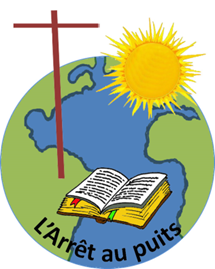 Diocèse de Sainte-Anne-de-la-PocatièreSAINTE TRINITÉAnnée B – 26 mai 2024LA PAROLE DU DIMANCHE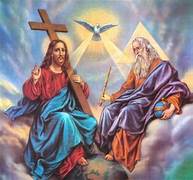 Tu garderas les décrets et les commandements du Seigneur que je te donne aujourd’hui afin d’avoir, toi et tes fils, bonheur et longue vie sur la terre que te donne le Seigneur ton Dieu, tous les jours. (Deutéronome 4, 40)Frères, tous ceux qui se laissent conduire par l’Esprit de Dieu, ceux-là sont fils de Dieu. (Romains 8, 14)Apprenez-leur à observer tout ce que je vous ai commandé. Et moi, je suis avec vous tous les jours jusqu’à la fin du monde. (Matthieu 28, 20)AU COEUR DE LA PAROLEAujourd’hui, les textes de la Parole nous invitent à garder les commandements du Seigneur et à les intégrer dans nos vies. L’Esprit Saint nous accompagne tous les jours dans notre quotidien afin de vivre en enfants de Dieu. Le Seigneur, par son Esprit Saint, nous accompagne tous les jours jusqu’à la fin du monde.LA PAROLE DANS MA VIEQuelle place les commandements du Seigneur occupent-ils dans mon quotidien ?Dans le silence de mon cœur, suis-je à l’écoute de l’Esprit Saint ?Comment suis-je porteur de la Bonne Nouvelle du Seigneur dans mon quotidien, auprès des gens que je rencontre ?MÉDITATIONJe m’isole dans le silence et j’écoute ce que l’Esprit Saint veut me confier. Quelle orientation veut-il que je prenne dans ma vie ? Suis-je à l’écoute du Seigneur et mes gestes du quotidien sont-ils imprégnés de la Parole du Seigneur ? Est-ce que je fais confiance à l’Esprit Saint pour me conduire sur le chemin du Seigneur ?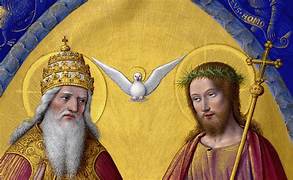 PRIÈREHeureux le peuple dont le Seigneur est le Dieu. Répons du Psaume 97(98)